Please choose Option 1 or Option 2 and tick one or more of the boxes to indicate why the option has been chosen. Further explanation and supplementary evidence can be attached to this form.This form must be sent to:Academic Appealsc/o Senior Student Conduct and Complaints OfficerGovernance ServicesCorporate ServicesBangor University College Road BangorGwynedd  LL57 2DGOr to email: appeals@bangor.ac.ukForm B. Academic AppealResponse from the Chair of the Board of Examiners (or nominee)Form B. Academic AppealResponse from the Chair of the Board of Examiners (or nominee)Form B. Academic AppealResponse from the Chair of the Board of Examiners (or nominee)Form B. Academic AppealResponse from the Chair of the Board of Examiners (or nominee)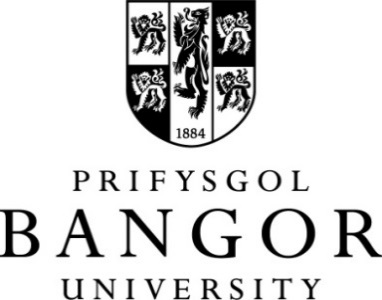 Name of StudentStudent ID:CourseName of Person Completing this Form:Name of Person Completing this Form:Name of Person Completing this Form:Signature:Signature:Date:Date:Option 1. The Board of Examiners will reconsider the student’s result.Option 1. The Board of Examiners will reconsider the student’s result.There was an arithmetical or other factual error.Special circumstances reported by the student before the meeting of the Board of Examiners were not considered.The student provided additional evidence of special circumstances which were previously considered by the Board of Examiners.The student provided evidence of special circumstances which were not reported before the meeting of the Board of Examiners and the student has explained, to the satisfaction of the Chair, why the circumstances were not reported.The student has provided evidence of defects or irregularities in the conduct of the assessments or in written instructions or in advice relating to the assessments, of which the Board of Examiners had been unaware.Other reason (Please provide details)(Please continue of a separate sheet if necessary.)(Please continue of a separate sheet if necessary.)Decision of the Board of Examiners:Decision of the Board of Examiners:Option 2. There are no reasons why the Board of Examiners’ decision should be reconsidered.Option 2. There are no reasons why the Board of Examiners’ decision should be reconsidered.The Board of Examiners has already reconsidered the student’s results in response to an Appeal submitted before a student’s studies had been completed. The Appeal questions the academic judgement of the examiners.There has been no arithmetical or other factual error.Special circumstances provided by the student in the Appeal have already been considered.The student provided evidence of special circumstances which were not reported before the meeting of the Boards of Examiners but the student has not explained, to the satisfaction of the Chair, why the circumstances were not reported.The Board of Examiners had taken into account evidence of defects or irregularities in the conduct of the assessments or in written instructions or in advice relating to the assessments.There is no evidence of defects or irregularities in the conduct of the assessments or in written instructions or in advice relating to the assessments.Other reason (Please provide details)Decision of the Board of Examiners:Decision of the Board of Examiners:Please respond to all additional issues that the appellant may have raised in their Appeal.School response: